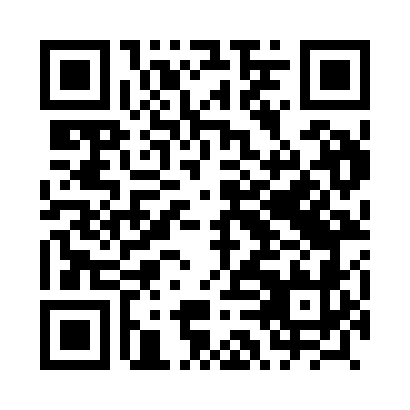 Prayer times for Koszewko, PolandWed 1 May 2024 - Fri 31 May 2024High Latitude Method: Angle Based RulePrayer Calculation Method: Muslim World LeagueAsar Calculation Method: HanafiPrayer times provided by https://www.salahtimes.comDateDayFajrSunriseDhuhrAsrMaghribIsha1Wed2:455:2612:576:078:3011:022Thu2:445:2412:576:088:3211:033Fri2:435:2212:576:098:3411:034Sat2:425:2012:576:108:3511:045Sun2:425:1812:576:118:3711:056Mon2:415:1612:576:128:3911:057Tue2:405:1412:576:138:4111:068Wed2:395:1212:576:148:4211:079Thu2:385:1012:576:158:4411:0810Fri2:385:0912:576:168:4611:0811Sat2:375:0712:576:178:4811:0912Sun2:365:0512:576:188:4911:1013Mon2:365:0312:576:198:5111:1014Tue2:355:0212:576:208:5211:1115Wed2:345:0012:576:218:5411:1216Thu2:344:5912:576:228:5611:1317Fri2:334:5712:576:238:5711:1318Sat2:334:5612:576:248:5911:1419Sun2:324:5412:576:259:0011:1520Mon2:314:5312:576:269:0211:1521Tue2:314:5112:576:269:0311:1622Wed2:304:5012:576:279:0511:1723Thu2:304:4912:576:289:0611:1724Fri2:304:4712:576:299:0811:1825Sat2:294:4612:576:309:0911:1926Sun2:294:4512:576:319:1111:1927Mon2:284:4412:586:319:1211:2028Tue2:284:4312:586:329:1311:2129Wed2:284:4212:586:339:1511:2130Thu2:274:4112:586:349:1611:2231Fri2:274:4012:586:349:1711:22